1. DA ANÁLISE DO RELATÓRIO FINAL DE EXECUÇÃO DO OBJETO(Apresentar a análise dos itens citados abaixo, com o objetivo de demonstrar se o objeto da parceria foi executado de forma satisfatória, atingindo as metas estabelecidas e os resultados previstos)1.1. Ações desenvolvidas1.2. Atingimento das metas1.3. Impacto do benefício econômico ou social obtido1.4. Grau de satisfação do público alvo1.5. Possibilidade de sustentabilidade das ações após a conclusão do objeto 2. DA ANÁLISE DO RELATÓRIO FINAL DE EXECUÇÃO FINANCEIRA(Apresentar a análise dos itens citados abaixo, com o objetivo de demonstrar se os recursos financeiros foram aplicados adequadamente)(Esse item somente será apresentado quando a parceria envolver a transferência de recursos financeiros, ou seja, nos Termos de Fomento e Termos de Colaboração)2.1. Conformidade das despesas(Apresentar análise das despesas, verificando as despesas previstas e as despesas efetivamente realizadas, por item ou agrupamento de itens, conforme aprovado no plano de trabalho)2.2. Conciliação bancária(Apresentar análise da conciliação bancária, por meio da aferição da correlação entre as despesas constantes na relação de pagamentos e os débitos efetuados na conta corrente específica da parceria)2.3. Saldo remanescente(Apresentar análise sobre a conformidade da devolução do saldo remanescente, quando houver)3. OUTRAS INFORMAÇÕES(Apresentar análise de outras informações relevantes obtidas pela Administração durante a execução da parceria, inclusive quanto a notificações, glosas e aplicação de penalidades)4. MANIFESTAÇÃOApresentar a Manifestação Conclusiva do Gestor sobre a prestação de contas, através de uma das seguintes hipóteses:1. Aprovação da prestação de contas, quando constatado o cumprimento do objeto e das metas da parceria, e a regularidade na aplicação dos recursos.2. Aprovação da prestação de contas com ressalvas, quando, apesar de cumpridos o objeto e as metas da parceria, for constatada impropriedade ou qualquer outra falta de natureza formal que não resulte em dano ao erário.3. Rejeição da prestação de contas e determinação de imediata instauração de tomada de contas especial, quando houver omissão no dever de prestar contas e/ou descumprimento injustificado do objeto e das metas estabelecidas no plano de trabalho e/ou dano ao erário decorrente de ato de gestão ilegítimo ou antieconômico e/ou desfalque/desvio de dinheiro, bens ou valores públicos.Boa Esperança ____, de _______________ de ________.____________________________Gestor da ParceriaPREFEITURA MUNICIPAL DE BOA ESPERANÇA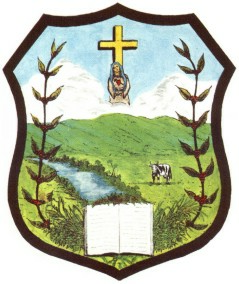 ANEXO VIPARECER TÉCNICO CONCLUSIVOMONITORAMENTOPeríodo: ___/___/____ a ___/___/____OSC:                                 					      OSC:                                 					      TERMO DE COLABORAÇÃO/FOMENTO OU ACORDO DE COOPERAÇÃO OU ADITIVO: ____/_______